Math WorkshopEXERCISE #1WORD PROBLEM/DECISION TREELead the large group through the decision tree.  How will I know whether I should go or not – it’s like a pros and cons chart…but with math.  Each rung of decision, must equal 100%Identify which of the scenarios ends with a good date, and which would be a bad date.Have them complete the worksheet.What percentage of dates are good?  what percentage are bad?  should I go on this date?Now break into smaller groups.  Have each group create a scenario, with five steps of determining probability.  
They should invent their own probability percentages – but remind them that each rung of decision, must equal 100%They will multiply the probability of independent  events, and add them to determine probability.Have the class vote on the most creative – for a prize.I’ve been asked on a date.  They are acting very weird and may be a zombie…should I go on this date?                                                 teacher  copyI’ve been asked on a date.  They are acting very weird and may be a zombie…should I go on this date?EXERCISE #2:  			DICEDivide the class into groups.Have each group come to a consensus about what the odds are that you would land on double sixes:   (answer: 1/36)Have each group provide reasoning for their guess.   Explain how we get to this conclusion.  The sample space is 36…6 possible outcomes of each dice, multiplied together to get 36.Now – what are the odds that you would land on a seven if you are counting the numbers from both dice?  There are 6 possible ways to land on a 7…so you have 6/36 or 1/12 chance of landing on a 7 when rolling two die.  Give each of the groups a set of dice, and have them roll the dice 12 times, recording what they rolled.  Discuss why there may be a variation. When you have 2 die…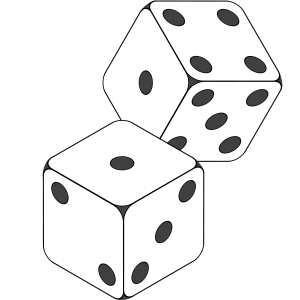 		How can I roll a 2?                                                   1-1		How can I roll a 3?                                             2-1  or  1-2		How can I roll a 4?                                      1-3  or  2-2  or  3-1		How can I roll a 5?                                1-4  or  2-3  or  3-2  or  4-1		How can I roll a 6?                            1-5  or  2-4  or  3-3 or  4-2  or  5-1		How can I roll a 7?                       1-6  or  2-5  or  3-4  or  4-3  or 5-2  or 6-1		How can I roll a 8?                           2-6  or  3-5  or  4-4  or  5-3  or  6-2		How can I roll a 9?                                3-6  or  4-5  or  5-4  or  6-3		How can I roll a 10?                                     4-6  or  5-5  or  6-4		How can I roll an 11?                                        5-6   or   6-5		How can I roll a 12?  					                  6-6